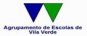 SPO - Serviço de Psicologia e OrientaçãoDECLARAÇÃO DE AUTORIZAÇÃO PARENTAL Ex.mo/a Sr.(a) Educador(a) / Professor(a) Titular/Diretor(a) de Turma Eu, _______________________________________________________________________________________________________________________________(Nome) Encarregado/a de Educação do/a aluno/a ________________________________________________________________________ n.º ____, do Ano e Turma _____ declaro que autorizo o atendimento por parte do SPO do Agrupamento de Escolas de Vila Verde. Declaro ainda sob compromisso de honra que o meu(minha) educando(a): Não se encontra a ser seguido(a) externamente em consultas de avaliação/intervenção psicológica ⬜Encontra-se a ser seguido(a) externamente em consultas de avaliação/intervenção psicológica ⬜Caso o(a) seu(sua) educando(a) esteja a ser acompanhado(a) por outra especialidade na área da saúde,  indique-a: _______________________________________________________________________________ Vila Verde, _____ de__________ de 202__ O(A) Encarregado(a) de Educação _____________________________________